Madame, Monsieur,En raison de l'élection présidentielle prévue en Tunisie le 15 septembre 2019, et conformément à la demande de l'organisme hôte, vous voudrez bien noter que la réunion du Groupe régional de la Commission d'études 11 de l'UIT-T pour l'Afrique (SG11RG-AFR) à Tunis (Tunisie) a été repoussée du 30 septembre au 2 octobre 2019.La réunion du Groupe SG11RG-AFR s'ouvrira le 30 septembre 2019 à 15 h 45. Vous trouverez dans l'Annexe A le projet de calendrier modifié.Toutes les informations relatives à la réunion sont disponibles sur la page web du Groupe SG11RG-AFR, à l'adresse: www.itu.int/go/tsg11rgafr.Cette réunion sera précédée par le troisième atelier régional de la Commission d'études 11 de l'UIT-T pour l'Afrique sur "Les défis liés à la contrefaçon de dispositifs TIC et aux tests de conformité et d'interopérabilité en Afrique", qui se tiendra le 30 septembre 2019 au même endroit. Des renseignements complémentaires seront disponibles sur la page web du Groupe SG11RG-AFR, à l'adresse: www.itu.int/go/tsg11rgafr.Principales échéances:Je vous souhaite une réunion constructive et agréable.Veuillez agréer, Madame, Monsieur, l'assurance de ma considération distinguée.(signé)Annexe: 1ANNEXE A

Projet de calendrier de la réunion du Groupe SG11RG-AFR de l'UIT-T 
(Tunis (Tunisie), 30 septembre – 2 octobre 2019)Note:1	La réunion du Groupe SG11RG-AFR débute à 15 h 45, dès l'atelier terminé.______________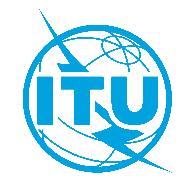 Union internationale des télécommunicationsBureau de la Normalisation des TélécommunicationsUnion internationale des télécommunicationsBureau de la Normalisation des TélécommunicationsGenève, le 1er août 2019Genève, le 1er août 2019Réf.:Corrigendum 1 à la 
Lettre collective TSB 3/SG11RG-AFRCE 11/DACorrigendum 1 à la 
Lettre collective TSB 3/SG11RG-AFRCE 11/DA–	Aux Administrations qui participent aux travaux du Groupe SG11RG-AFR;–	Aux Membres du Secteur UIT-T qui participent aux travaux du Groupe SG11RG-AFR;–	Aux Associés de l'UIT-T qui participent aux travaux du Groupe SG11RG-AFR;–	Aux établissements universitaires participant aux travaux de l'UIT qui participent aux travaux du Groupe SG11RG-AFR;–	Au Bureau régional de l'UIT pour l'Afrique;–	Au Bureau régional de l'UIT pour les États arabes–	Aux Administrations qui participent aux travaux du Groupe SG11RG-AFR;–	Aux Membres du Secteur UIT-T qui participent aux travaux du Groupe SG11RG-AFR;–	Aux Associés de l'UIT-T qui participent aux travaux du Groupe SG11RG-AFR;–	Aux établissements universitaires participant aux travaux de l'UIT qui participent aux travaux du Groupe SG11RG-AFR;–	Au Bureau régional de l'UIT pour l'Afrique;–	Au Bureau régional de l'UIT pour les États arabesTél.:+41 22 730 5780+41 22 730 5780–	Aux Administrations qui participent aux travaux du Groupe SG11RG-AFR;–	Aux Membres du Secteur UIT-T qui participent aux travaux du Groupe SG11RG-AFR;–	Aux Associés de l'UIT-T qui participent aux travaux du Groupe SG11RG-AFR;–	Aux établissements universitaires participant aux travaux de l'UIT qui participent aux travaux du Groupe SG11RG-AFR;–	Au Bureau régional de l'UIT pour l'Afrique;–	Au Bureau régional de l'UIT pour les États arabes–	Aux Administrations qui participent aux travaux du Groupe SG11RG-AFR;–	Aux Membres du Secteur UIT-T qui participent aux travaux du Groupe SG11RG-AFR;–	Aux Associés de l'UIT-T qui participent aux travaux du Groupe SG11RG-AFR;–	Aux établissements universitaires participant aux travaux de l'UIT qui participent aux travaux du Groupe SG11RG-AFR;–	Au Bureau régional de l'UIT pour l'Afrique;–	Au Bureau régional de l'UIT pour les États arabesFax:+41 22 730 5853+41 22 730 5853–	Aux Administrations qui participent aux travaux du Groupe SG11RG-AFR;–	Aux Membres du Secteur UIT-T qui participent aux travaux du Groupe SG11RG-AFR;–	Aux Associés de l'UIT-T qui participent aux travaux du Groupe SG11RG-AFR;–	Aux établissements universitaires participant aux travaux de l'UIT qui participent aux travaux du Groupe SG11RG-AFR;–	Au Bureau régional de l'UIT pour l'Afrique;–	Au Bureau régional de l'UIT pour les États arabes–	Aux Administrations qui participent aux travaux du Groupe SG11RG-AFR;–	Aux Membres du Secteur UIT-T qui participent aux travaux du Groupe SG11RG-AFR;–	Aux Associés de l'UIT-T qui participent aux travaux du Groupe SG11RG-AFR;–	Aux établissements universitaires participant aux travaux de l'UIT qui participent aux travaux du Groupe SG11RG-AFR;–	Au Bureau régional de l'UIT pour l'Afrique;–	Au Bureau régional de l'UIT pour les États arabesE-mail:tsbsg11@itu.inttsbsg11@itu.int–	Aux Administrations qui participent aux travaux du Groupe SG11RG-AFR;–	Aux Membres du Secteur UIT-T qui participent aux travaux du Groupe SG11RG-AFR;–	Aux Associés de l'UIT-T qui participent aux travaux du Groupe SG11RG-AFR;–	Aux établissements universitaires participant aux travaux de l'UIT qui participent aux travaux du Groupe SG11RG-AFR;–	Au Bureau régional de l'UIT pour l'Afrique;–	Au Bureau régional de l'UIT pour les États arabes–	Aux Administrations qui participent aux travaux du Groupe SG11RG-AFR;–	Aux Membres du Secteur UIT-T qui participent aux travaux du Groupe SG11RG-AFR;–	Aux Associés de l'UIT-T qui participent aux travaux du Groupe SG11RG-AFR;–	Aux établissements universitaires participant aux travaux de l'UIT qui participent aux travaux du Groupe SG11RG-AFR;–	Au Bureau régional de l'UIT pour l'Afrique;–	Au Bureau régional de l'UIT pour les États arabesWeb:http://itu.int/go/tsg11http://itu.int/go/tsg11–	Aux Administrations qui participent aux travaux du Groupe SG11RG-AFR;–	Aux Membres du Secteur UIT-T qui participent aux travaux du Groupe SG11RG-AFR;–	Aux Associés de l'UIT-T qui participent aux travaux du Groupe SG11RG-AFR;–	Aux établissements universitaires participant aux travaux de l'UIT qui participent aux travaux du Groupe SG11RG-AFR;–	Au Bureau régional de l'UIT pour l'Afrique;–	Au Bureau régional de l'UIT pour les États arabes–	Aux Administrations qui participent aux travaux du Groupe SG11RG-AFR;–	Aux Membres du Secteur UIT-T qui participent aux travaux du Groupe SG11RG-AFR;–	Aux Associés de l'UIT-T qui participent aux travaux du Groupe SG11RG-AFR;–	Aux établissements universitaires participant aux travaux de l'UIT qui participent aux travaux du Groupe SG11RG-AFR;–	Au Bureau régional de l'UIT pour l'Afrique;–	Au Bureau régional de l'UIT pour les États arabesObjet:Réunion du Groupe régional de la Commission d'études 11 de l'UIT-T pour l'Afrique (SG11RG-AFR), Tunis (Tunisie), 30 septembre – 2 octobre 2019Réunion du Groupe régional de la Commission d'études 11 de l'UIT-T pour l'Afrique (SG11RG-AFR), Tunis (Tunisie), 30 septembre – 2 octobre 2019Réunion du Groupe régional de la Commission d'études 11 de l'UIT-T pour l'Afrique (SG11RG-AFR), Tunis (Tunisie), 30 septembre – 2 octobre 2019Réunion du Groupe régional de la Commission d'études 11 de l'UIT-T pour l'Afrique (SG11RG-AFR), Tunis (Tunisie), 30 septembre – 2 octobre 20192 septembre 2019–	Soumission des demandes de bourses (au moyen du formulaire d'inscription en ligne)30 août 2019–	Inscription préalable (au moyen du formulaire d'inscription en ligne disponible sur la page web du Groupe SG11RG-AFR)2 septembre 2019–	Soumission des demandes de lettres pour faciliter l'obtention du visa (voir les renseignements pratiques)17 septembre 2019–	Soumission des contributions des Membres de l'UIT-T (par courrier électronique à l'adresse tsbsg11@itu.int)Chaesub Lee
Directeur du Bureau de la normalisation 
des télécommunications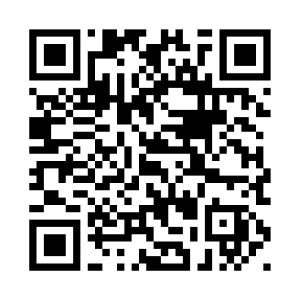 Chaesub Lee
Directeur du Bureau de la normalisation 
des télécommunicationsInformations les plus récentes concernant la réunionLundi 30 septembre 2019Lundi 30 septembre 2019Lundi 30 septembre 2019Lundi 30 septembre 2019Lundi 30 septembre 2019Mardi 
1er octobre 2019Mardi 
1er octobre 2019Mardi 
1er octobre 2019Mardi 
1er octobre 2019Mardi 
1er octobre 2019Mardi 
1er octobre 2019Mercredi 
2 octobre 2019Mercredi 
2 octobre 2019Mercredi 
2 octobre 2019Mercredi 
2 octobre 2019Mercredi 
2 octobre 2019Mercredi 
2 octobre 201912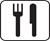 344123412345SG11RG-AFR11XXXXXXXAtelier XXXHoraires des séances:1 – 9 h 30-10 h 45; 2 – 11 h 15-12 h 30; Déjeuner – 12 h 30-14 h 00; 3 – 14 h 00-15 h 15; 4 – 15 h 45-17 h 00 Horaires des séances:1 – 9 h 30-10 h 45; 2 – 11 h 15-12 h 30; Déjeuner – 12 h 30-14 h 00; 3 – 14 h 00-15 h 15; 4 – 15 h 45-17 h 00 Horaires des séances:1 – 9 h 30-10 h 45; 2 – 11 h 15-12 h 30; Déjeuner – 12 h 30-14 h 00; 3 – 14 h 00-15 h 15; 4 – 15 h 45-17 h 00 Horaires des séances:1 – 9 h 30-10 h 45; 2 – 11 h 15-12 h 30; Déjeuner – 12 h 30-14 h 00; 3 – 14 h 00-15 h 15; 4 – 15 h 45-17 h 00 Horaires des séances:1 – 9 h 30-10 h 45; 2 – 11 h 15-12 h 30; Déjeuner – 12 h 30-14 h 00; 3 – 14 h 00-15 h 15; 4 – 15 h 45-17 h 00 Horaires des séances:1 – 9 h 30-10 h 45; 2 – 11 h 15-12 h 30; Déjeuner – 12 h 30-14 h 00; 3 – 14 h 00-15 h 15; 4 – 15 h 45-17 h 00 Horaires des séances:1 – 9 h 30-10 h 45; 2 – 11 h 15-12 h 30; Déjeuner – 12 h 30-14 h 00; 3 – 14 h 00-15 h 15; 4 – 15 h 45-17 h 00 Horaires des séances:1 – 9 h 30-10 h 45; 2 – 11 h 15-12 h 30; Déjeuner – 12 h 30-14 h 00; 3 – 14 h 00-15 h 15; 4 – 15 h 45-17 h 00 Horaires des séances:1 – 9 h 30-10 h 45; 2 – 11 h 15-12 h 30; Déjeuner – 12 h 30-14 h 00; 3 – 14 h 00-15 h 15; 4 – 15 h 45-17 h 00 Horaires des séances:1 – 9 h 30-10 h 45; 2 – 11 h 15-12 h 30; Déjeuner – 12 h 30-14 h 00; 3 – 14 h 00-15 h 15; 4 – 15 h 45-17 h 00 Horaires des séances:1 – 9 h 30-10 h 45; 2 – 11 h 15-12 h 30; Déjeuner – 12 h 30-14 h 00; 3 – 14 h 00-15 h 15; 4 – 15 h 45-17 h 00 Horaires des séances:1 – 9 h 30-10 h 45; 2 – 11 h 15-12 h 30; Déjeuner – 12 h 30-14 h 00; 3 – 14 h 00-15 h 15; 4 – 15 h 45-17 h 00 Horaires des séances:1 – 9 h 30-10 h 45; 2 – 11 h 15-12 h 30; Déjeuner – 12 h 30-14 h 00; 3 – 14 h 00-15 h 15; 4 – 15 h 45-17 h 00 Horaires des séances:1 – 9 h 30-10 h 45; 2 – 11 h 15-12 h 30; Déjeuner – 12 h 30-14 h 00; 3 – 14 h 00-15 h 15; 4 – 15 h 45-17 h 00 Horaires des séances:1 – 9 h 30-10 h 45; 2 – 11 h 15-12 h 30; Déjeuner – 12 h 30-14 h 00; 3 – 14 h 00-15 h 15; 4 – 15 h 45-17 h 00 Horaires des séances:1 – 9 h 30-10 h 45; 2 – 11 h 15-12 h 30; Déjeuner – 12 h 30-14 h 00; 3 – 14 h 00-15 h 15; 4 – 15 h 45-17 h 00 Horaires des séances:1 – 9 h 30-10 h 45; 2 – 11 h 15-12 h 30; Déjeuner – 12 h 30-14 h 00; 3 – 14 h 00-15 h 15; 4 – 15 h 45-17 h 00 Horaires des séances:1 – 9 h 30-10 h 45; 2 – 11 h 15-12 h 30; Déjeuner – 12 h 30-14 h 00; 3 – 14 h 00-15 h 15; 4 – 15 h 45-17 h 00 